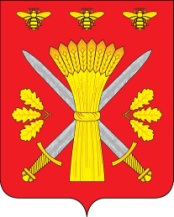 РОССИЙСКАЯ ФЕДЕРАЦИЯОРЛОВСКАЯ ОБЛАСТЬАДМИНИСТРАЦИЯ ТРОСНЯНСКОГО РАЙОНАПОСТАНОВЛЕНИЕот  09 сентября 2022 г.                                                                                                         № 264          с.ТроснаОб утверждении муниципальной программы «Профилактика правонарушений в Троснянском районе на 2023-2025 г.г.» Согласно статье 179 Бюджетного кодекса Российской Федерации, Федеральному закону от 06.10.2003 N 131-ФЗ "Об общих принципах организации местного самоуправления в Российской Федерации", Указу Президента РФ от 02.07.2021 N 400 "О Стратегии национальной безопасности Российской Федерации", Федеральному закону от 23.06.2016 N 182-ФЗ "Об основах системы профилактики правонарушений в Российской Федерации», Уставу Троснянского района Орловской области, п о с т а н о в л я е т:1. Утвердить муниципальную программу "Профилактика правонарушений в Троснянском районе на 2023-2025 г.г." согласно приложениям 1, 2.2. Обнародовать настоящее постановление в установленном порядке и разместить на официальном сайте  Троснянского района и в Государственной автоматизированной информационной системе "Управление".3. Постановление Администрации Троснянского района от 30.09.2019г. № 252 «Об утверждении муниципальной программы «Совершенствование системы профилактики правонарушений и усиление борьбы с преступностью на территории Троснянского района на 2020-2022  г.г.»  признать утратившим силу с 01.01.2023 г.И. о. Главы  района                                                               Н. Н. Волкова              